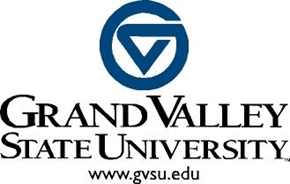 Date:  January 30, 2020	To:  Prospective Bidder Subject:  Request for ProposalGrand Valley State University is accepting proposals for Red Hat Enterprise Licenses, Maintenance and Support for our Information Technology (IT) Department.  Reference attached bid information, instructions and specifications.If you wish to bid on the items listed in the specifications, please submit your proposal for RFP #220-32 no later than 10:00 A.M. on Monday, February 19, 2020.  E-mail your proposal to RFP-Received@gvsu.edu  Submit your proposal electronically to the above e-mail address by the bid opening date and time.  Grand Valley State University is not responsible for e-mail bids affected by spam or not received by the bid opening date & time.  No fax, verbal, or telephone proposals will be acceptedBefore submitting proposal, check to be sure that:The Proposal/Certification/Contract form is signed and witnessed.*  All addenda received are acknowledged*Note: Electronic submission becomes your authorized signatureThank you for your participation,Valerie Rhodes-Sorrelle, C.P.M.  Vendor Relations ManagerProcurement Services - 2033 James H Zumberge Hall - Allendale, MI  49401                   Phone - 616/331-2280 - Fax 616/331-3287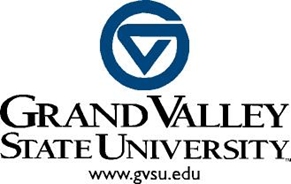 Red Hat Enterprise Licenses, Maintenance and SupportSpecificationsBid #220-32Grand Valley State University (GVSU) would like to purchase the following licenses for Red Hat Enterprise software.  Grand Valley State UniversityRed Hat Enterprise Licenses, Maintenance and SupportInstructions to BiddersBid #220-32Grand Valley State University’s sales tax exempt number is 38-1684280Reference attached equipment specifications on page two of this document.Any product deliveries to Grand Valley State University (GVSU) shall be FOB delivered. GVSU campus locations to include but limited to: Allendale, all Grand Rapids, MI locations, Muskegon, MI and or Holland, MIAny questions regarding this request for proposal must be submitted in writing by Monday February 12, 2020 10:00 A.M. to Valerie Rhodes-Sorrelle to the following e-mail address:  RFP-Received@gvsu.edu and include bid #220-32 clarification question in the subject line.        Please use the enclosed pricing sheet and proposal & contract sheet to record pricing information.  Reference pages two and page twelve.           At Grand Valley State University, socially responsible procurement (defined as supporting diversity, socially responsible procurement, and sustainability) is highly valued. These ideals are fundamental to our academic, research, and athletic excellence.  Grand Valley promotes supplier inclusion that is reflective of the diverse business community, and is committed to purchasing environmentally friendly products, while remaining focused on socially responsible procurement methodologies        Grand Valley State University endeavors to buy products made in the United States of America whenever an American made* product is available that meets or exceeds the specifications requested and the price is equal to or lower than a foreign made product.  Vendors are requested to bid American-made products and/or services whenever available.  Vendors may bid foreign made products or services when:They are specifiedThey are identified as an alternate by the vendor as long as they are technically acceptable.                *More than 50% of the manufactured or assembled in the United States.GVSU reserves the right to accept or reject any or all Proposals not withdrawn before the opening date and to waive any irregularity or informality in the Proposal process.  The University reserves the right to conduct discussions, request additional information and accept revisions of Proposals from any or all bidders.  The University reserves the right to negotiate with the bidder whose proposal is deemed most favorable.       Grand Valley State University reserves the right to award bids / proposals in the manner that will best suit the University.GENERAL TERMS & CONDITIONS (REV. 4.19.19)1.0 The Supplier shall comply with the University’s policy and procedures (http://www.gvsu.edu/purchasing) and any additional instructions issued from time to time by the University.1.1.1 During the period of contract, no change is permitted to any of its conditions and      specifications unless the Supplier receives prior written approval from the University.1.1.2 Should the Firm find at any time that existing conditions make modification in contract requirements necessary, it shall promptly report such matter to the University for its consideration and decision.1.1.3 The Firm shall comply with any and all federal, state or local laws, now in effect or hereafter promulgated which apply to the operation herein specified.1.1.4 The Firm’s performance may be evaluated by a designee or an Advisory Committee of the University meeting from time-to-time during the period of contract.  It will be the responsibility of the Firm to respond, in writing if so requested, to inquiries, requests for change, and recommendations.1.1.5 The Firm shall provide the University, with telephone numbers and addresses of management personnel and shall arrange for at least one such person to be available during the University’s normal working hours by telephone. The Firm shall also provide sufficient backup in times of staff shortages due to vacations, illnesses, and inclement weather.1.1.6 The Firm shall maintain applicable insurance coverage with appropriate coverage limits.  The Firm shall provide the name of the primary insurance carrier and their trade rating which may apply to the operation herein specified. 2.0 TerminationThe University may terminate this agreement for any reason, including but not limited to, changes in the market price of the products and non-appropriation of federal or state funding to University, by delivering not less than thirty days prior written notice to Supplier.If termination is due to default by Supplier, Supplier shall have ten days from receipt of notice to cure the default. If Supplier fails to cure within the ten-day period, university may terminate this agreement immediately.The failure of university to exercise its rights of termination for default due to Supplier’s failure to perform as required in any one instance shall not constitute a waiver of termination rights in any other instance. 3.0 General Terms and ConditionsThe terms and conditions shall govern any agreement issued as a result of this solicitation.  Additional or attached terms and conditions which are determined to be unacceptable to the University may result in the disqualification of proposals.  Examples include, but are not limited to: liability for payment of taxes, subjugation to the laws of another state, and limitations on remedies.3.1.1 Interpretation, Enforcement and Forum of LawsFor disputes between University and Supplier, this agreement shall be governed by, construed, interpreted, and enforced solely in accordance with the laws of the State of Michigan and the venue shall lie in Kent County. 3.1.2 Compliance with LawSupplier warrants and certifies that in the performance of this agreement, it has complied with or will comply with all applicable statutes, rules, regulations and orders of the United States, and any state or political subdivision thereof, including but not limited to, laws and regulations pertaining to labor, wages, hours and other conditions of employment.3.1.3 Funding Provided by Federal Contracts or GrantsWhere federal contracts or grants provide funding to University, it is the responsibility of the Supplier and University to comply with all FAR (Federal Acquisition Regulations) applicable laws and regulations by completing any certifications and disclosures and any other requirements. When federal contract or grant funds are used on purchases under this agreement, which exceed $25,000, certification must be provided in writing that the Supplier is not debarred, suspended, or proposed for debarment by the Federal Government.3.1.4 InsolvencyIn the event of any proceedings in bankruptcy or insolvency by or against Supplier, or in the event of the appointment (with or without it’s consent) of an assignee for the benefit of creditors, or a receiver, University may cancel this agreement without prior notice and without incurring any liability whatsoever to Supplier.3.1.5 AssignmentsSupplier shall not assign this agreement or any of Supplier’s rights or obligations hereunder, without University’s prior written consent. Any purported assignment made without prior written consent shall be void and of no effect.3.1.6 Patent Trademark and Copyright InfringementThe Supplier warrants that the products/services hereby sold, either alone or in combination with other materials, do not infringe upon or violate any patent, copyright, trademark, trade secret, application or any other proprietary right of any third party existing under laws of the United States or any foreign country.  The Supplier agrees, at its own expense, to defend any and all actions or suits alleging such infringements and will hold University, its officers, agents, servants, and employees harmless from any and all losses, expenses, claims, (including reasonable attorney’s fees), or judgments arising out of cases of such infringement.3.1.7 Use of Name, Logos, etc. in AdvertisingSupplier agrees not to make reference to this agreement or use University logo or trademarks in any advertising material of any kind without expressed written permission.  University agrees not to make reference to this agreement or use the logo of Supplier in any advertising and marketing materials of any kind without the expressed written permission of the Supplier. 3.1.8 IndemnificationSupplier agrees to indemnify and hold University harmless from and against all liability, losses, damages, claims, liens, and expenses (including reasonable legal fees) arising out of or connected with the products purchased, work or services performed, or resulting from damages or injuries incurred by or to University by reason of any defect in manufacture, construction, inspection, delivery, material, workmanship, and/or design of any goods and services furnished hereunder, excepting only such liability as may result solely from the acts of negligence of University or its employees.  Supplier, at the request of University, shall undertake to defend any and all suits and to investigate and defend any and all claims whether justified or not, if such claim or suit is commenced against University or its respective officers, agents, servants, and employees.3.1.9 InsuranceThe Supplier will procure and maintain, at all times during the term of this contract, the following minimum insurance coverages:(a) Commercial General Liability Insurance: including Bodily Injury and Property Damage, Independent Contractors Liability, Product Liability, and Completed Operations Liability in limits of not less than $1,000,000 per occurrence and $2,000,000 policy aggregate.(b) Workers Compensation: Statutory limits(c) Employers Liability: $500,000 each incident and each disease(d) Umbrella or Excess Liability: $5,000,000 per occurrence and in the aggregate. Coverage will sit excess over Supplier’s Commercial General Liability, Employers Liability, and Auto LiabilityAdditional Coverages which may be required, per the scope of work(e) Auto Liability: $1,000,000 Combined single limit, except Charter transportation companies who will maintain $10,000,000 - Only and always applicable to Suppliers who will drive on GVSU property, except Charter transportation companies who are providing chartering services(f) Professional Liability: $1,000,000 per claim, except Architects and Engineers who will maintain $2,000,000 - Only and always applicable to Suppliers with professional designations or licenses, who are providing professional services to GVSU(g) Environmental Liability $5,000,000 per claim and aggregate - Only and always applicable to Suppliers who perform environmental remediation, or work with hazardous substances or waste(h) Liquor Liability: $2,000,000 - Only and always applicable to Suppliers who will furnish alcohol(i) Technology Errors & Omissions: $10,000,000 – Only and always applicable to Suppliers who use, store, or have access to private, confidential or protected data(j) Privacy & Network Security Liability: $10,000,000 – Only and always applicable to Suppliers who use, store, or have access to private, confidential or protected dataThe Supplier shall name Grand Valley State University as Additional Insured on a primary and noncontributory basis under the following policies: Commercial General Liability, Umbrella or Excess Liability, Auto Liability, and Liquor Liability. The Supplier shall waive rights of subrogation against Grand Valley State University on any policy where said waiver is legally permitted.The Supplier shall provide Grand Valley State University with Certificate(s) of Insurance which evidence all required coverages, as well as copies of all applicable Additional Insured, Primary and Noncontributory, and Waiver of Subrogation Endorsements. Failure to provide a Certificate of Insurance, or the relevant Endorsement(s) does not waive the Supplier’s obligation to carry the required coverage.3.2.1 Licenses/Permits/Taxes and Tax Exempt StatusSupplier shall be responsible for obtaining all permits, licenses and bonding, to comply with the rules and regulations of any state, federal, municipal or county laws or any city government, bureau or department applicable and assume all liability for all applicable taxes.University is a 501(c) (3) not-for-profit corporation and is exempt from state sales and use taxes imposed for services rendered and products, equipment or parts supplied. All prices listed and discounts offered are exclusive of sales and use taxes. Supplier has the duty to collect all taxes in connection with the sale, delivery or use of any items, products or services included herein from University (if for the purpose of resale), at the taxable rate in effect at the time of invoicing.  Supplier shall comply with the tax requirements of the State of Michigan.  University shall furnish to Supplier a certificate of exemption in form and timeliness acceptable to the applicable taxing authority.3.2.2 Americans with Disabilities ActSupplier shall comply with all applicable provisions of the Americans with Disabilities Act and applicable federal regulations under the Act.3.2.3 Alcohol, Tobacco & Drug Rules and RegulationsEmployees of the Supplier and its subcontractors shall comply with all instructions, pertaining to conduct and building regulations of the University.  University reserves the right to request the removal or replacement of any undesirable employee at any time.All buildings at all University locations are tobacco-free. Use of tobacco products is not permitted in any area inside any buildings.  Smoking is prohibited within twenty-five (25) feet of any building, within twenty-five feet of any bus stop on University property and within twenty-five feet of the Little Mac Bridge on the Allendale campus. The Supplier is expected to respect this tobacco-free policy and fully comply with it.The Supplier agrees that in the performance of this agreement, neither the Supplier nor any of its employees shall engage in the unlawful manufacture, distribution, dispensing, possession, or use of a controlled substance, including alcohol, in conducting any activity covered by this agreement.  University reserves the right to request a copy of the Drug Free Workplace Policy. The Supplier further agrees to insert a provision similar to this statement in all subcontracts for services required.3.2.4 Equal OpportunityThe provisions of Section 202 of Executive Order 11246.41 C.F.R. Sec. 60-1.1 C.F.R. Sec. 60-250.4 and 41 C.F.R. Sec. 60-741.4 are incorporated herein by reference and shall be applicable to this agreement unless this agreement is exempted under the rules, regulations, or orders of the U.S. Secretary of Labor.3.2.5 Non-DiscriminationIn the provision of goods and/or services to Grand Valley State University, the parties agree to comply with applicable state and federal rules governing Equal Employment Opportunity and Non-Discrimination and Grand Valley State University’s Commitment to Inclusion and Equity and Equal Opportunity/affirmation Action Policy.  In the performance of a contract to provide goods or services to Grand Valley State University, the vendor agrees to not discriminate on the basis of age, color, disability, familial status, height, marital status, national origin, political affiliation, race, religion, sex/gender (including gender identity and expression), sexual orientation, veteran or active duty status or weight.3.2.6 Sexual Harassment and Bias IncidentsFederal law and the policies of the University prohibit sexual harassment.   Supplier is required to exercise control over its employees so as to prohibit acts of sexual harassment.  If University in its reasonable judgment determines that any employee of Supplier has committed an act of sexual harassment, Supplier agrees as a term and condition of this agreement to cause such person to be removed from University’s facility and to take such other action as may be reasonably necessary to cause the sexual harassment to cease.3.2.7 Compliance with SpecificationsThe Supplier warrants that all goods, services, or work supplied under this agreement shall conform to specifications, drawings, samples, or other descriptions contained or referenced herein and shall be merchantable, of good quality and workmanship and free from defect.  The Supplier also warrants that all goods covered by this agreement which are the product of the Supplier or are in accordance with its specifications, will be fit and subject to University inspection before acceptance, and also to later rejection if use reveals defects not apparent upon receipt; and if rejected will be held at Supplier’s risk and expense for storage and other charges after 60 days of storage, goods may be disposed of without cost to University.  Neither receipt of goods nor payment therefore shall constitute a waiver of this provision.3.2.8 GratuitiesUniversity may, by written notice to Supplier, cancel the agreement if it discovers that gratuities, in the form of entertainment, gifts or the like, were offered or given by Supplier to any officer or employee of University with a view toward securing an agreement or securing favorable treatment with respect to the awarding of this agreement.3.2.9 Covenant Against Contingency FeesSupplier certifies that it has neither offered nor paid a contingency fee to any individual, agent, or employee of University to secure or influence the decision to award this agreement to Supplier.3.3.1 Suspension or DebarmentUniversity may, by written notice to the Supplier, immediately terminate the agreement if it is determined that the Supplier has been debarred, suspended or otherwise lawfully prohibited from participating in any public procurement activity, including but not limited to, being disapproved as a subcontractor by any public procurement unit or other governmental body.3.3.2 Conflict of InterestIn order to avoid even the appearance of any conflict of interest, neither University nor Supplier shall employ any officer or employee of the other party for a period of one year from the date hereof.3.3.3 Strikes or LockoutsIn the event Supplier should become involved in a labor dispute, strike or lockout, Supplier will be required to make whatever arrangements that may be necessary to insure that the conditions of this agreement are met in their entirety. Should the Supplier be unable to fulfill its obligations under this agreement, University shall have the right to make alternative arrangements to insure the satisfactory performance of the agreement during the time Supplier is unable to perform the required duties.  Any costs incurred by University, as a result of such job action, shall be reimbursed by the Supplier.3.3.4 Force MajeureNeither party shall be held responsible for any losses resulting if the fulfillment of any terms or provisions of this agreement are delayed or prevented by any cause not within the control of the party whose performance is interfered with, and which by the exercise of reasonable diligence, said party is unable to prevent.3.3.5 Modification of TermsNo waiver or modification of any of the provisions hereof shall be binding unless mutually agreed upon by University and the Supplier, in writing, with signatures of authorized representatives of all parties authorizing said modification. 3.3.6 Continuation of Performance through TerminationSupplier shall continue to perform, in accordance with the requirements of this agreement, up to the date of termination, as directed in the termination notice.3.3.7 Proprietary/Confidential Information University considers all information, documentation and other materials requested to be submitted in response to this solicitation to be of a non-confidential and/or non-proprietary nature and therefore shall be subject to public disclosure.  Supplier is hereby notified that University adheres to all statutes, court decisions and the opinions of the State of Michigan regarding the disclosure of proposal information.All information, documentation, and other materials submitted by Respondent in response to this solicitation or under any resulting contract may be subject to public disclosure under the Freedom of Information Act. 3.3.8 Strict ComplianceThe parties may at any time insist upon strict compliance with these terms and conditions, notwithstanding any previous custom, practice or course of dealing to the contrary.3.3.9 Entire AgreementThis agreement together with the Exhibits annexed hereto constitutes the entire agreement between the parties and supersedes all prior agreements whether written or oral between the parties.  Documents subject to Freedom of Information Act will only be released after award.3.4.1 Addendums      If any vendor addendum(s) and/or exhibit(s) conflict with GVSU’s specifications, terms and conditions, GVSU’s terms and conditions will prevail.  EXPORT CONTROLS. It is Grand Valley State University policy to remain compliant at all times with all U.S. export control regulations, including but not limited to the International Traffic in Arms Regulations and Export Administration Regulations. Before furnishing goods, software, services or technical data that are on the U.S. Munitions List (22 CFR 121) or in the 500- or 600-series of the Commerce Control List (15 CFR 774), [named Agreement party or any other party to this agreement] must notify Grand Valley State University’s Office of Research Compliance and Integrity that such items are export-controlled. [Named Agreement party or any other party to this agreement] will ship export-controlled items only after Grand Valley State University’s Office of Research Compliance and Integrity has furnished written confirmation that Grand Valley State University is prepared to accept delivery of such items.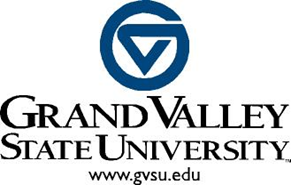 Proposal & Contract - Red Hat Enterprise Licenses, Maintenance and Support – Bid# 220-32  	The undersigned certifies that to the best of his/her knowledge:			  There is no officer or employee of Grand Valley State University who has, or whose relative has a substantial interest in any contract award subsequent to this proposal.			  The names of any and all public officers or employees of Grand Valley State University who have, or whose relative has, a substantial interest in any contract award subsequent to this proposal are identified by name as part of this submittal.		Name(s) ____________________________________________________________________   		The undersigned further certifies that their company ____ IS or ____IS NOT currently debarred, suspended or proposed for debarment by any federal entity.  The undersigned agrees to notify the University of any change in this status, should one occur, until such time as an award has been made under this procurement action.    Bidder declares the following legal status in submitting this proposal:			   A partnership			   A corporation organized and existing under the laws of the State of ______________________			   An individual doing business as (DBA) _____________________________________________   Bidder declares that company is at least 51% owned, controlled and actively managed by 			(check all that apply):		   African-American		   Native American		   Woman/Women		   Asian American		   Multi-Racial 			   ADA Disabled Person(s)	 			   Hispanic American	   Veteran Owned		  	Bidder acknowledges receipt of the following addenda:		Addendum No. ____________________    Dated ____________________		Addendum No. ____________________    Dated ____________________    BASE PROPOSAL SUM:  ____________________________________________dollars          Total Cost for MCT0370RN Red Hat Enterprise           ($_______________________________)         BASE PROPOSAL SUM:  ____________________________________________dollars          Total Cost for RH2598163 Red Hat Enterprise           ($_______________________________)     The undersigned proposes to furnish equipment per bid specifications listed herein, including all addenda issued pertaining to same, for the sum or sums as stated, and agrees that these Documents will constitute the Contract if accepted by Grand Valley State University. _______________________________________________________________________________Company Name                                                            		_______________________________________________________________________________	Address                                 			       City/State/Zip Code	_________________________    _________________________    _________________________	Office Phone No.	                         Cellular Phone No.                        Fax No. 	__________________________________________    ___________________________________	Authorized Agent Signature                                            Name & Title                        	__________________________________________    ___________________________________	Witness Signature                                                           Name	__________________________________________    ___________________________________	Tax Identification No.       		       DateVIII.		ACCEPTANCE:  This proposal is accepted by Grand Valley State University	__________________________________________    ___________________________________	Authorized Agent Signature                                            Name & Title                        	__________________________________________    ___________________________________	Witness Signature                                                           Name	_________________________    _________________________    _________________________	Office Phone No.	                         Cellular Phone No.                        Fax No. 	______38-1684280__________________________    ___________________________________	GVSU Tax Identification No.       		       DateMFG Part NoDescriptionQty.Unit PriceExt. PriceMCT0370RNRenewal – Red Hat Network Satellite, 1 year3/16/2020 – 3/15/20211RH2598163RHEL Academic Site Subscription (Server, Desktop, Workstation,
POWER), Standard (Up to 5 Contacts) with Smart Management per FTE
(up to 16 sockets) (Up to 20 Guests) 1 Year
 3/16/2020 - 3/15/20211